СОВЕТ ДЕПУТАТОВ МУНИЦИПАЛЬНОГО ОБРАЗОВАНИЯНИКОЛАЕВСКИЙ  СЕЛЬСОВЕТ САРАКТАШСКОГО РАЙОНАОРЕНБУРГСКОЙ ОБЛАСТИЧЕТВЕРТЫЙ СОЗЫВРЕШЕНИЕочередного двадцать восьмого заседания Совета депутатовмуниципального образования Николаевский  сельсоветчетвертого  созыва23 октября 2023 года          с. Николаевка                                                 №110В соответствии с пунктом 5 статьи 264.2 Бюджетного кодекса Российской Федерации и статьей 48 Положения о бюджетном процессе в муниципальном образовании Николаевский сельсовет, утвержденном решением Совета депутатов Николаевского сельсовета от 25.06.2019 № 164Совет депутатов сельсовета	Р Е Ш И Л:Утвердить отчет об исполнении местного бюджета за 9 месяцев 2023 года по доходам в сумме 7 666 185,96 рублей, по расходам 8 364 848,40 рублей, с превышением расходов над доходами в сумме 698 662,44 рублей с показателями:по доходам местного бюджета по кодам классификации доходов бюджетов согласно приложению № 1;по расходам местного бюджета по разделам, подразделам классификации расходов бюджетов согласно приложению № 2;по источникам финансирования дефицита местного бюджета по группам подгруппам классификации источников финансирования дефицитов бюджетов и группам классификации операций сектора государственного управления согласно приложению № 3.Обнародовать настоящее решение и разместить на официальном сайте муниципального образования Николаевский сельсовет.Контроль за исполнением настоящего постановления оставляю за собой.Решение вступает в силу после подписания.Председатель Совета депутатов сельсовета                                                           Т.В. ДонченкоРазослано: администрации сельсовета, депутатам, прокуратуре района, администрации Саракташского района, Межрайонной инспекции Федеральной налоговой службы № 10 по Оренбургской области, официальный сайт сельсовета, бухгалтерии, в делоПриложение № 1к решению Совета депутатов Николаевского сельсовета от 23.10.2023 г. № 110Доходы местного бюджета за 9 месяцев 2023 года по кодам классификации доходов бюджетовПриложение № 2к решению Совета депутатов Николаевского сельсовета от 23.10.2023 г. №110Расходы местного бюджета по разделам, подразделам классификации расходов бюджетов за 9 месяцев 2023 гПриложение № 3к  решению Совета депутатовНиколаевского сельсовета от  23.10.2023 г. №110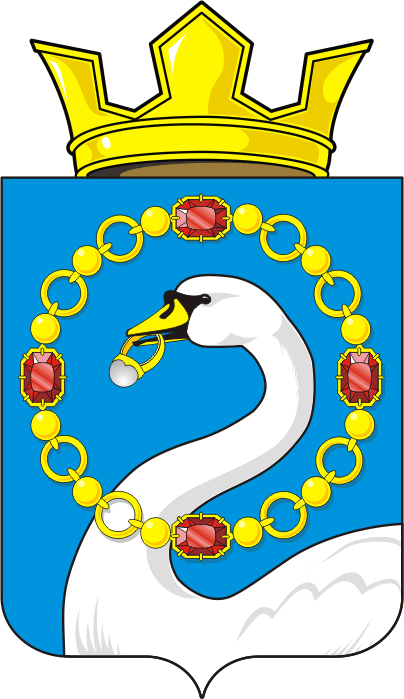 Об утверждении отчета об исполненииместного бюджета за 9 месяцев 2023 годаНаименование показателяКод строкиКод дохода по бюджетной классификацииУтвержденные бюджетные назначенияИсполнено% исполнения123456Доходы бюджета - всего010X40 360 300,007 666 185,9618,99в том числе:НАЛОГОВЫЕ И НЕНАЛОГОВЫЕ ДОХОДЫ010000 100000000000000006 528 000,004 489 708,4068,78НАЛОГИ НА ПРИБЫЛЬ, ДОХОДЫ010000 101000000000000001 807 000,001 295 067,6771,67Налог на доходы физических лиц010000 101020000100001101 807 000,001 295 067,6771,67Налог на доходы физических лиц с доходов, источником которых является налоговый агент, за исключением доходов, в отношении которых исчисление и уплата налога осуществляются в соответствии со статьями 227, 227.1 и 228 Налогового кодекса Российской Федерации, а также доходов от долевого участия в организации, полученных в виде дивидендов010000 101020100100001101 798 000,001 294 210,5671,98Налог на доходы физических лиц с доходов, источником которых является налоговый агент, за исключением доходов, в отношении которых исчисление и уплата налога осуществляются в соответствии со статьями 227, 227.1 и 228 Налогового кодекса Российской Федерации, а также доходов от долевого участия в организации, полученных в виде дивидендов (сумма платежа (перерасчеты, недоимка и задолженность по соответствующему платежу, в том числе по отмененному)010182 101020100110001101 798 000,001 294 203,2671,98Налог на доходы физических лиц с доходов, источником которых является налоговый агент, за исключением доходов, в отношении которых исчисление и уплата налога осуществляются в соответствии со статьями 227, 227.1 и 228 Налогового кодекса Российской Федерации, а также доходов от долевого участия в организации, полученных в виде дивидендов (суммы денежных взысканий (штрафов) по соответствующему платежу согласно законодательству Российской Федерации)010182 101020100130001100,007,30Налог на доходы физических лиц с доходов, полученных от осуществления деятельности физическими лицами, зарегистрированными в качестве индивидуальных предпринимателей, нотариусов, занимающихся частной практикой, адвокатов, учредивших адвокатские кабинеты, и других лиц, занимающихся частной практикой в соответствии со статьей 227 Налогового кодекса Российской Федерации010000 101020200100001101 000,000,00Налог на доходы физических лиц с доходов, полученных от осуществления деятельности физическими лицами, зарегистрированными в качестве индивидуальных предпринимателей, нотариусов, занимающихся частной практикой, адвокатов, учредивших адвокатские кабинеты, и других лиц, занимающихся частной практикой в соответствии со статьей 227 Налогового кодекса Российской Федерации (сумма платежа (перерасчеты, недоимка и задолженность по соответствующему платежу, в том числе по отмененному)010182 101020200110001101 000,000,00Налог на доходы физических лиц с доходов, полученных физическими лицами в соответствии со статьей 228 Налогового кодекса Российской Федерации010000 101020300100001108 000,00854,9110,69Налог на доходы физических лиц с доходов, полученных физическими лицами в соответствии со статьей 228 Налогового кодекса Российской Федерации (сумма платежа (перерасчеты, недоимка и задолженность по соответствующему платежу, в том числе по отмененному)010182 101020300110001108 000,00839,9110,50Налог на доходы физических лиц с доходов, полученных физическими лицами в соответствии со статьей 228 Налогового кодекса Российской Федерации (суммы денежных взысканий (штрафов) по соответствующему платежу согласно законодательству Российской Федерации)010182 101020300130001100,0015,00Налог на доходы физических лиц в отношении доходов от долевого участия в организации, полученных в виде дивидендов (в части суммы налога, превышающей 650 000 рублей)010000 101021400100001100,002,20Налог на доходы физических лиц в отношении доходов от долевого участия в организации, полученных в виде дивидендов (в части суммы налога, превышающей 650 000 рублей) (сумма платежа (перерасчеты, недоимка и задолженность по соответствующему платежу, в том числе по отмененному)010182 101021400110001100,002,20НАЛОГИ НА ТОВАРЫ (РАБОТЫ, УСЛУГИ), РЕАЛИЗУЕМЫЕ НА ТЕРРИТОРИИ РОССИЙСКОЙ ФЕДЕРАЦИИ010000 10300000000000000931 000,00783 224,4984,13Акцизы по подакцизным товарам (продукции), производимым на территории Российской Федерации010000 10302000010000110931 000,00783 224,4984,13Доходы от уплаты акцизов на дизельное топливо, подлежащие распределению между бюджетами субъектов Российской Федерации и местными бюджетами с учетом установленных дифференцированных нормативов отчислений в местные бюджеты010000 10302230010000110441 000,00401 196,3490,97Доходы от уплаты акцизов на дизельное топливо, подлежащие распределению между бюджетами субъектов Российской Федерации и местными бюджетами с учетом установленных дифференцированных нормативов отчислений в местные бюджеты (по нормативам, установленным федеральным законом о федеральном бюджете в целях формирования дорожных фондов субъектов Российской Федерации)010182 10302231010000110441 000,00401 196,3490,97Доходы от уплаты акцизов на моторные масла для дизельных и (или) карбюраторных (инжекторных) двигателей, подлежащие распределению между бюджетами субъектов Российской Федерации и местными бюджетами с учетом установленных дифференцированных нормативов отчислений в местные бюджеты010000 103022400100001103 000,002 161,7572,06Доходы от уплаты акцизов на моторные масла для дизельных и (или) карбюраторных (инжекторных) двигателей, подлежащие распределению между бюджетами субъектов Российской Федерации и местными бюджетами с учетом установленных дифференцированных нормативов отчислений в местные бюджеты (по нормативам, установленным федеральным законом о федеральном бюджете в целях формирования дорожных фондов субъектов Российской Федерации)010182 103022410100001103 000,002 161,7572,06Доходы от уплаты акцизов на автомобильный бензин, подлежащие распределению между бюджетами субъектов Российской Федерации и местными бюджетами с учетом установленных дифференцированных нормативов отчислений в местные бюджеты010000 10302250010000110545 000,00426 937,7178,34Доходы от уплаты акцизов на автомобильный бензин, подлежащие распределению между бюджетами субъектов Российской Федерации и местными бюджетами с учетом установленных дифференцированных нормативов отчислений в местные бюджеты (по нормативам, установленным федеральным законом о федеральном бюджете в целях формирования дорожных фондов субъектов Российской Федерации)010182 10302251010000110545 000,00426 937,7178,34Доходы от уплаты акцизов на прямогонный бензин, подлежащие распределению между бюджетами субъектов Российской Федерации и местными бюджетами с учетом установленных дифференцированных нормативов отчислений в местные бюджеты010000 10302260010000110-58 000,00-47 071,3181,16Доходы от уплаты акцизов на прямогонный бензин, подлежащие распределению между бюджетами субъектов Российской Федерации и местными бюджетами с учетом установленных дифференцированных нормативов отчислений в местные бюджеты (по нормативам, установленным федеральным законом о федеральном бюджете в целях формирования дорожных фондов субъектов Российской Федерации)010182 10302261010000110-58 000,00-47 071,3181,16НАЛОГИ НА СОВОКУПНЫЙ ДОХОД010000 105000000000000002 345 000,001 958 924,5483,54Налог, взимаемый в связи с применением упрощенной системы налогообложения010000 10501000000000110220 000,0067 558,9730,71Налог, взимаемый с налогоплательщиков, выбравших в качестве объекта налогообложения доходы010000 1050101001000011080 000,0059 383,4374,23Налог, взимаемый с налогоплательщиков, выбравших в качестве объекта налогообложения доходы010000 1050101101000011080 000,0059 383,4374,23Налог, взимаемый с налогоплательщиков, выбравших в качестве объекта налогообложения доходы (сумма платежа (перерасчеты, недоимка и задолженность по соответствующему платежу, в том числе по отмененному)010182 1050101101100011080 000,0059 383,4374,23Налог, взимаемый с налогоплательщиков, выбравших в качестве объекта налогообложения доходы, уменьшенные на величину расходов010000 10501020010000110140 000,008 175,545,84Налог, взимаемый с налогоплательщиков, выбравших в качестве объекта налогообложения доходы, уменьшенные на величину расходов (в том числе минимальный налог, зачисляемый в бюджеты субъектов Российской Федерации)010000 10501021010000110140 000,008 175,545,84Налог, взимаемый с налогоплательщиков, выбравших в качестве объекта налогообложения доходы, уменьшенные на величину расходов (в том числе минимальный налог, зачисляемый в бюджеты субъектов Российской Федерации (сумма платежа (перерасчеты, недоимка и задолженность по соответствующему платежу, в том числе по отмененному)010182 10501021011000110140 000,008 175,545,84Единый сельскохозяйственный налог010000 105030000100001102 125 000,001 891 365,5789,00Единый сельскохозяйственный налог010000 105030100100001102 125 000,001 891 365,5789,00Единый сельскохозяйственный налог (сумма платежа (перерасчеты, недоимка и задолженность по соответствующему платежу, в том числе по отмененному)010182 105030100110001102 125 000,001 892 665,3789,07Единый сельскохозяйственный налог (суммы денежных взысканий (штрафов) по соответствующему платежу согласно законодательству Российской Федерации)010182 105030100130001100,00-1 299,80НАЛОГИ НА ИМУЩЕСТВО010000 106000000000000001 127 000,00136 701,7012,13Налог на имущество физических лиц010000 1060100000000011061 000,00674,331,11Налог на имущество физических лиц, взимаемый по ставкам, применяемым к объектам налогообложения, расположенным в границах сельских поселений010000 1060103010000011061 000,00674,331,11Налог на имущество физических лиц, взимаемый по ставкам, применяемым к объектам налогообложения, расположенным в границах сельских поселений (сумма платежа (перерасчеты, недоимка и задолженность по соответствующему платежу, в том числе по отмененному)010182 1060103010100011061 000,00674,331,11Земельный налог010000 106060000000001101 066 000,00136 027,3712,76Земельный налог с организаций010000 1060603000000011071 000,0073 360,38103,32Земельный налог с организаций, обладающих земельным участком, расположенным в границах сельских поселений010000 1060603310000011071 000,0073 360,38103,32Земельный налог с организаций, обладающих земельным участком, расположенным в границах сельских поселений (сумма платежа (перерасчеты, недоимка и задолженность по соответствующему платежу, в том числе по отмененному)010182 1060603310100011071 000,0073 360,38103,32Земельный налог с физических лиц010000 10606040000000110995 000,0062 666,996,30Земельный налог с физических лиц, обладающих земельным участком, расположенным в границах сельских поселений010000 10606043100000110995 000,0062 666,996,30Земельный налог с физических лиц, обладающих земельным участком, расположенным в границах сельских поселений (сумма платежа (перерасчеты, недоимка и задолженность по соответствующему платежу, в том числе по отмененному)010182 10606043101000110995 000,0062 666,996,30ГОСУДАРСТВЕННАЯ ПОШЛИНА010000 108000000000000000,00830,00Государственная пошлина за совершение нотариальных действий (за исключением действий, совершаемых консульскими учреждениями Российской Федерации)010000 108040000100001100,00830,00Государственная пошлина за совершение нотариальных действий должностными лицами органов местного самоуправления, уполномоченными в соответствии с законодательными актами Российской Федерации на совершение нотариальных действий010000 108040200100001100,00830,00Государственная пошлина за совершение нотариальных действий должностными лицами органов местного самоуправления, уполномоченными в соответствии с законодательными актами Российской Федерации на совершение нотариальных действий010129 108040200110001100,00830,00ДОХОДЫ ОТ ИСПОЛЬЗОВАНИЯ ИМУЩЕСТВА, НАХОДЯЩЕГОСЯ В ГОСУДАРСТВЕННОЙ И МУНИЦИПАЛЬНОЙ СОБСТВЕННОСТИ010000 1110000000000000018 000,0014 760,0082,00Доходы, получаемые в виде арендной либо иной платы за передачу в возмездное пользование государственного и муниципального имущества (за исключением имущества бюджетных и автономных учреждений, а также имущества государственных и муниципальных унитарных предприятий, в том числе казенных)010000 1110500000000012018 000,0014 760,0082,00Доходы от сдачи в аренду имущества, находящегося в оперативном управлении органов государственной власти, органов местного самоуправления, органов управления государственными внебюджетными фондами и созданных ими учреждений (за исключением имущества бюджетных и автономных учреждений)010000 1110503000000012018 000,0014 760,0082,00Доходы от сдачи в аренду имущества, находящегося в оперативном управлении органов управления сельских поселений и созданных ими учреждений (за исключением имущества муниципальных бюджетных и автономных учреждений)010129 1110503510000012018 000,0014 760,0082,00ПРОЧИЕ НЕНАЛОГОВЫЕ ДОХОДЫ010000 11700000000000000300 000,00300 200,00100,07Инициативные платежи010000 11715000000000150300 000,00300 200,00100,07Инициативные платежи, зачисляемые в бюджеты сельских поселений010000 11715030100000150300 000,00300 200,00100,07Инициативные платежи, зачисляемые в бюджеты сельских поселений (средства, поступающие на ремонт автомобильных дорог)010129 11715030100013150300 000,00300 200,00100,07БЕЗВОЗМЕЗДНЫЕ ПОСТУПЛЕНИЯ010000 2000000000000000033 832 300,003 176 477,569,39БЕЗВОЗМЕЗДНЫЕ ПОСТУПЛЕНИЯ ОТ ДРУГИХ БЮДЖЕТОВ БЮДЖЕТНОЙ СИСТЕМЫ РОССИЙСКОЙ ФЕДЕРАЦИИ010000 2020000000000000033 832 300,003 176 477,569,39Дотации бюджетам бюджетной системы Российской Федерации010000 2021000000000015031 371 800,001 066 000,003,40Дотации на выравнивание бюджетной обеспеченности010000 202150010000001501 329 000,001 023 200,0076,99Дотации бюджетам сельских поселений на выравнивание бюджетной обеспеченности из бюджета субъекта Российской Федерации010129 202150011000001501 329 000,001 023 200,0076,99Прочие дотации010000 2021999900000015030 042 800,0042 800,000,14Прочие дотации бюджетам сельских поселений010129 2021999910000015030 042 800,0042 800,000,14Субсидии бюджетам бюджетной системы Российской Федерации (межбюджетные субсидии)010000 202200000000001501 500 000,001 500 000,00100,00Прочие субсидии010000 202299990000001501 500 000,001 500 000,00100,00Прочие субсидии бюджетам сельских поселений010129 202299991000001501 500 000,001 500 000,00100,00Субвенции бюджетам бюджетной системы Российской Федерации010000 20230000000000150128 500,0088 477,5668,85Субвенции бюджетам на осуществление первичного воинского учета органами местного самоуправления поселений, муниципальных и городских округов010000 20235118000000150128 500,0088 477,5668,85Субвенции бюджетам сельских поселений на осуществление первичного воинского учета органами местного самоуправления поселений, муниципальных и городских округов010129 20235118100000150128 500,0088 477,5668,85Иные межбюджетные трансферты010000 20240000000000150832 000,00522 000,0062,74Прочие межбюджетные трансферты, передаваемые бюджетам010000 20249999000000150832 000,00522 000,0062,74Прочие межбюджетные трансферты, передаваемые бюджетам сельских поселений010129 20249999100000150832 000,00522 000,0062,74Наименование показателяКод строкиКод расхода по бюджетной классификацииУтвержденные бюджетные назначенияИсполненоНеисполненные назначения123456Расходы бюджета - всего200X42 524 407,508 364 848,4019,67в том числе:ОБЩЕГОСУДАРСТВЕННЫЕ ВОПРОСЫ200000 0100 0000000000 0003 317 700,002 259 098,1968,09Функционирование высшего должностного лица субъекта Российской Федерации и муниципального образования200000 0102 0000000000 000950 000,00687 713,1772,39Муниципальная программа "Реализация муниципальной политики на территории муниципального образования Николаевский сельсовет Саракташского района Оренбургской области"200000 0102 6000000000 000950 000,00687 713,1772,39Комплексы процессных мероприятий200000 0102 6040000000 000950 000,00687 713,1772,39Комплекс процессных мероприятий «Обеспечение реализации программы»200000 0102 6040500000 000950 000,00687 713,1772,39Глава муниципального образования200000 0102 6040510010 000950 000,00687 713,1772,39Расходы на выплаты персоналу в целях обеспечения выполнения функций государственными (муниципальными) органами, казенными учреждениями, органами управления государственными внебюджетными фондами200000 0102 6040510010 100950 000,00687 713,1772,39Расходы на выплаты персоналу государственных (муниципальных) органов200000 0102 6040510010 120950 000,00687 713,1772,39Фонд оплаты труда государственных (муниципальных) органов200129 0102 6040510010 121730 000,00530 810,6472,71Взносы по обязательному социальному страхованию на выплаты денежного содержания и иные выплаты работникам государственных (муниципальных) органов200129 0102 6040510010 129220 000,00156 902,5371,32Функционирование Правительства Российской Федерации, высших исполнительных органов государственной власти субъектов Российской Федерации, местных администраций200000 0104 0000000000 0002 321 425,501 543 610,5266,49Муниципальная программа "Реализация муниципальной политики на территории муниципального образования Николаевский сельсовет Саракташского района Оренбургской области"200000 0104 6000000000 0002 321 425,501 543 610,5266,49Комплексы процессных мероприятий200000 0104 6040000000 0002 321 425,501 543 610,5266,49Комплекс процессных мероприятий «Обеспечение реализации программы»200000 0104 6040500000 0002 321 425,501 543 610,5266,49Центральный аппарат200000 0104 6040510020 0002 321 425,501 543 610,5266,49Расходы на выплаты персоналу в целях обеспечения выполнения функций государственными (муниципальными) органами, казенными учреждениями, органами управления государственными внебюджетными фондами200000 0104 6040510020 1001 722 000,001 119 437,0765,01Расходы на выплаты персоналу государственных (муниципальных) органов200000 0104 6040510020 1201 722 000,001 119 437,0765,01Фонд оплаты труда государственных (муниципальных) органов200129 0104 6040510020 1211 322 000,00860 710,4965,11Взносы по обязательному социальному страхованию на выплаты денежного содержания и иные выплаты работникам государственных (муниципальных) органов200129 0104 6040510020 129400 000,00258 726,5864,68Закупка товаров, работ и услуг для обеспечения государственных (муниципальных) нужд200000 0104 6040510020 200531 673,50374 421,4570,42Иные закупки товаров, работ и услуг для обеспечения государственных (муниципальных) нужд200000 0104 6040510020 240531 673,50374 421,4570,42Прочая закупка товаров, работ и услуг200129 0104 6040510020 244511 673,50357 523,7469,87Закупка энергетических ресурсов200129 0104 6040510020 24720 000,0016 897,7184,49Межбюджетные трансферты200000 0104 6040510020 50064 752,0049 752,0076,83Иные межбюджетные трансферты200129 0104 6040510020 54064 752,0049 752,0076,83Иные бюджетные ассигнования200000 0104 6040510020 8003 000,000,00Уплата налогов, сборов и иных платежей200000 0104 6040510020 8503 000,000,00Уплата налога на имущество организаций и земельного налога200129 0104 6040510020 8513 000,000,00Обеспечение деятельности финансовых, налоговых и таможенных органов и органов финансового (финансово-бюджетного) надзора200000 0106 0000000000 00034 500,0026 000,0075,36Муниципальная программа "Реализация муниципальной политики на территории муниципального образования Николаевский сельсовет Саракташского района Оренбургской области"200000 0106 6000000000 00034 500,0026 000,0075,36Комплексы процессных мероприятий200000 0106 6040000000 00034 500,0026 000,0075,36Комплекс процессных мероприятий «Обеспечение реализации программы»200000 0106 6040500000 00034 500,0026 000,0075,36Аппарат контрольно-счетного органа200000 0106 6040510080 00034 500,0026 000,0075,36Межбюджетные трансферты200000 0106 6040510080 50034 500,0026 000,0075,36Иные межбюджетные трансферты200129 0106 6040510080 54034 500,0026 000,0075,36Резервные фонды200000 0111 0000000000 00010 000,000,00Непрограммное направление расходов (непрограммные мероприятия)200000 0111 7700000000 00010 000,000,00Руководство и управление в сфере установленных функций органов местного самоуправления200000 0111 7710000000 00010 000,000,00Создание и использование средств резервного фонда администрации поселений Саракташского района200000 0111 7710000040 00010 000,000,00Иные бюджетные ассигнования200000 0111 7710000040 80010 000,000,00Резервные средства200129 0111 7710000040 87010 000,000,00Другие общегосударственные вопросы200000 0113 0000000000 0001 774,501 774,50100Муниципальная программа "Реализация муниципальной политики на территории муниципального образования Николаевский сельсовет Саракташского района Оренбургской области"200000 0113 6000000000 0001 774,501 774,50100Комплексы процессных мероприятий200000 0113 6040000000 0001 774,501 774,50100Комплекс процессных мероприятий «Обеспечение реализации программы»200000 0113 6040500000 0001 774,501 774,50100Членские взносы в Совет (ассоциацию) муниципальных образований200000 0113 6040595100 0001 774,501 774,50100Иные бюджетные ассигнования200000 0113 6040595100 8001 774,501 774,50100Уплата налогов, сборов и иных платежей200000 0113 6040595100 8501 774,501 774,50100Уплата иных платежей200129 0113 6040595100 8531 774,501 774,50100НАЦИОНАЛЬНАЯ ОБОРОНА200000 0200 0000000000 000128 500,0088 477,5668,85Мобилизационная и вневойсковая подготовка200000 0203 0000000000 000128 500,0088 477,5668,85Муниципальная программа "Реализация муниципальной политики на территории муниципального образования Николаевский сельсовет Саракташского района Оренбургской области"200000 0203 6000000000 000128 500,0088 477,5668,85Комплексы процессных мероприятий200000 0203 6040000000 000128 500,0088 477,5668,85Комплекс процессных мероприятий «Обеспечение реализации программы»200000 0203 6040500000 000128 500,0088 477,5668,85Осуществление первичного воинского учета органами местного самоуправления поселений, муниципальных и городских округов200000 0203 6040551180 000128 500,0088 477,5668,85Расходы на выплаты персоналу в целях обеспечения выполнения функций государственными (муниципальными) органами, казенными учреждениями, органами управления государственными внебюджетными фондами200000 0203 6040551180 100117 000,0088 477,5668,85Расходы на выплаты персоналу государственных (муниципальных) органов200000 0203 6040551180 120117 000,0088 477,5668,85Фонд оплаты труда государственных (муниципальных) органов200129 0203 6040551180 12190 000,0067 955,1375,50Взносы по обязательному социальному страхованию на выплаты денежного содержания и иные выплаты работникам государственных (муниципальных) органов200129 0203 6040551180 12927 000,0020 522,4376,01Закупка товаров, работ и услуг для обеспечения государственных (муниципальных) нужд200000 0203 6040551180 20011 500,000,00Иные закупки товаров, работ и услуг для обеспечения государственных (муниципальных) нужд200000 0203 6040551180 24011 500,000,00Прочая закупка товаров, работ и услуг200129 0203 6040551180 24411 500,000,00НАЦИОНАЛЬНАЯ БЕЗОПАСНОСТЬ И ПРАВООХРАНИТЕЛЬНАЯ ДЕЯТЕЛЬНОСТЬ200000 0300 0000000000 00059 000,0039 060,0069,75Защита населения и территории от чрезвычайных ситуаций природного и техногенного характера, пожарная безопасность200000 0310 0000000000 00056 000,0039 060,0069,75Муниципальная программа "Реализация муниципальной политики на территории муниципального образования Николаевский сельсовет Саракташского района Оренбургской области"200000 0310 6000000000 00056 000,0039 060,0069,75Комплексы процессных мероприятий200000 0310 6040000000 00056 000,0039 060,0069,75Комплекс процессных мероприятий «Безопасность»200000 0310 6040100000 00056 000,0039 060,0069,75Мероприятия по обеспечению пожарной безопасности на территории муниципального образования поселения200000 0310 6040195020 00056 000,0039 060,0069,75Закупка товаров, работ и услуг для обеспечения государственных (муниципальных) нужд200000 0310 6040195020 20056 000,0039 060,0069,75Иные закупки товаров, работ и услуг для обеспечения государственных (муниципальных) нужд200000 0310 6040195020 24056 000,0039 060,0069,75Прочая закупка товаров, работ и услуг200129 0310 6040195020 24456 000,0039 060,0069,75Другие вопросы в области национальной безопасности и правоохранительной деятельности200000 0314 0000000000 0003 000,000,00Муниципальная программа "Реализация муниципальной политики на территории муниципального образования Николаевский сельсовет Саракташского района Оренбургской области"200000 0314 6000000000 0003 000,000,00Комплексы процессных мероприятий200000 0314 6040000000 0003 000,000,00Комплекс процессных мероприятий «Безопасность»200000 0314 6040100000 0003 000,000,00Меры поддержки добровольных народных дружин200000 0314 6040120040 0003 000,000,00Закупка товаров, работ и услуг для обеспечения государственных (муниципальных) нужд200000 0314 6040120040 2003 000,000,00Иные закупки товаров, работ и услуг для обеспечения государственных (муниципальных) нужд200000 0314 6040120040 2403 000,000,00Прочая закупка товаров, работ и услуг200129 0314 6040120040 2443 000,000,00НАЦИОНАЛЬНАЯ ЭКОНОМИКА200000 0400 0000000000 00033 368 586,292 722 273,628,16Дорожное хозяйство (дорожные фонды)200000 0409 0000000000 00033 368 586,292 722 273,628,16Муниципальная программа "Реализация муниципальной политики на территории муниципального образования Николаевский сельсовет Саракташского района Оренбургской области"200000 0409 6000000000 00033 368 586,292 722 273,628,16Комплексы процессных мероприятий200000 0409 6040000000 00031 248 294,29601 981,621,93Комплекс процессных мероприятий «Развитие дорожного хозяйства»200000 0409 6040200000 00031 248 294,29601 981,621,93Содержание и ремонт, капитальный ремонт автомобильных дорог общего пользования и искусственных сооружений на них200000 0409 6040295280 00031 248 294,29601 981,621,93Закупка товаров, работ и услуг для обеспечения государственных (муниципальных) нужд200000 0409 6040295280 20031 248 294,29601 981,621,93Иные закупки товаров, работ и услуг для обеспечения государственных (муниципальных) нужд200000 0409 6040295280 24031 248 294,29601 981,621,93Закупка товаров, работ и услуг в целях капитального ремонта государственного (муниципального) имущества200129 0409 6040295280 24330 085 583,5385 583,530,28Прочая закупка товаров, работ и услуг200129 0409 6040295280 244862 710,76343 015,0639,76Закупка энергетических ресурсов200129 0409 6040295280 247300 000,00173 383,0357,79Приоритетные проекты Оренбургской области200000 0409 6050000000 0002 120 292,002 120 292,00100Приоритетный проект «Вовлечение жителей муниципальных образований Оренбургской области в процесс выбора и реализации инициативных проектов»200000 0409 605П500000 0002 120 292,002 120 292,00100Реализация инициативных проектов (ремонт автомобильной дороги)200000 0409 605П5S140Г 0001 666 667,001 666 667,00100Закупка товаров, работ и услуг для обеспечения государственных (муниципальных) нужд200000 0409 605П5S140Г 2001 666 667,001 666 667,00100Иные закупки товаров, работ и услуг для обеспечения государственных (муниципальных) нужд200000 0409 605П5S140Г 2401 666 667,001 666 667,00100Закупка товаров, работ и услуг в целях капитального ремонта государственного (муниципального) имущества200129 0409 605П5S140Г 2431 666 667,001 666 667,00100Мероприятия по завершению реализации инициативных проектов (ремонт автомобильной дороги)200000 0409 605П5И140Г 000453 625,00453 625,00100Закупка товаров, работ и услуг для обеспечения государственных (муниципальных) нужд200000 0409 605П5И140Г 200453 625,00453 625,00100Иные закупки товаров, работ и услуг для обеспечения государственных (муниципальных) нужд200000 0409 605П5И140Г 240453 625,00453 625,00100Закупка товаров, работ и услуг в целях капитального ремонта государственного (муниципального) имущества200129 0409 605П5И140Г 243453 625,00453 625,00100ЖИЛИЩНО-КОММУНАЛЬНОЕ ХОЗЯЙСТВО200000 0500 0000000000 000904 521,21393 591,1743,51Коммунальное хозяйство200000 0502 0000000000 00094 080,000,00Муниципальная программа "Реализация муниципальной политики на территории муниципального образования Николаевский сельсовет Саракташского района Оренбургской области"200000 0502 6000000000 00094 080,000,00Комплексы процессных мероприятий200000 0502 6040000000 00094 080,000,00Комплекс процессных мероприятий «Развитие коммунального хозяйства»200000 0502 6040600000 00094 080,000,00Иные межбюджетные трансферты на осуществление части переданных полномочий по организации в границах поселения водоснабжения, водоотведения населения200000 0502 60406Т0010 00094 080,000,00Межбюджетные трансферты200000 0502 60406Т0010 50094 080,000,00Иные межбюджетные трансферты200129 0502 60406Т0010 54094 080,000,00Благоустройство200000 0503 0000000000 000810 441,21393 591,1748,56Муниципальная программа "Реализация муниципальной политики на территории муниципального образования Николаевский сельсовет Саракташского района Оренбургской области"200000 0503 6000000000 000810 441,21393 591,1748,56Комплексы процессных мероприятий200000 0503 6040000000 000810 441,21393 591,1748,56Комплекс процессных мероприятий «Благоустройство территории Николаевского сельсовета»200000 0503 6040300000 000810 441,21393 591,1748,56Мероприятия по благоустройству территории муниципального образования поселения200000 0503 6040395310 000810 441,21393 591,1748,56Закупка товаров, работ и услуг для обеспечения государственных (муниципальных) нужд200000 0503 6040395310 200810 441,21393 591,1748,56Иные закупки товаров, работ и услуг для обеспечения государственных (муниципальных) нужд200000 0503 6040395310 240810 441,21393 591,1748,56Закупка товаров, работ и услуг в целях капитального ремонта государственного (муниципального) имущества200129 0503 6040395310 24394 017,7794 017,77100Прочая закупка товаров, работ и услуг200129 0503 6040395310 244716 423,44299 573,4041,81КУЛЬТУРА, КИНЕМАТОГРАФИЯ200000 0800 0000000000 0004 566 100,002 717 029,9059,50Культура200000 0801 0000000000 0004 566 100,002 717 029,9059,50Муниципальная программа "Реализация муниципальной политики на территории муниципального образования Николаевский сельсовет Саракташского района Оренбургской области"200000 0801 6000000000 0004 566 100,002 717 029,9059,50Комплексы процессных мероприятий200000 0801 6040000000 0004 566 100,002 717 029,9059,50Комплекс процессных мероприятий «Развитие культуры»200000 0801 6040400000 0004 566 100,002 717 029,9059,50Финансовое обеспечение части переданных полномочий по организации досуга и обеспечению жителей услугами организации культуры и библиотечного обслуживания200000 0801 6040475080 0003 084 100,001 750 000,0056,74Межбюджетные трансферты200000 0801 6040475080 5003 084 100,001 750 000,0056,74Иные межбюджетные трансферты200129 0801 6040475080 5403 084 100,001 750 000,0056,74Мероприятия, направленные на развитие культуры на территории муниципального образования поселения200000 0801 6040495220 000650 000,00445 029,9068,47Закупка товаров, работ и услуг для обеспечения государственных (муниципальных) нужд200000 0801 6040495220 200650 000,00445 029,9068,47Иные закупки товаров, работ и услуг для обеспечения государственных (муниципальных) нужд200000 0801 6040495220 240650 000,00445 029,9068,47Прочая закупка товаров, работ и услуг200129 0801 6040495220 244530 000,00366 687,1769,19Закупка энергетических ресурсов200129 0801 6040495220 247120 000,0078 342,7365,28Повышение заработной платы работников муниципальных учреждений культуры200000 0801 6040497030 000832 000,00522 000,0062,74Межбюджетные трансферты200000 0801 6040497030 500832 000,00522 000,0062,74Иные межбюджетные трансферты200129 0801 6040497030 540832 000,00522 000,0062,74СОЦИАЛЬНАЯ ПОЛИТИКА200000 1000 0000000000 000180 000,00145 317,9680,73Пенсионное обеспечение200000 1001 0000000000 000180 000,00145 317,9680,73Муниципальная программа "Реализация муниципальной политики на территории муниципального образования Николаевский сельсовет Саракташского района Оренбургской области"200000 1001 6000000000 000180 000,00145 317,9680,73Комплексы процессных мероприятий200000 1001 6040000000 000180 000,00145 317,9680,73Комплекс процессных мероприятий «Обеспечение реализации программы»200000 1001 6040500000 000180 000,00145 317,9680,73Предоставление пенсии за выслугу лет муниципальным служащим200000 1001 6040525050 000180 000,00145 317,9680,73Социальное обеспечение и иные выплаты населению200000 1001 6040525050 300180 000,00145 317,9680,73Публичные нормативные социальные выплаты гражданам200000 1001 6040525050 310180 000,00145 317,9680,73Иные пенсии, социальные доплаты к пенсиям200129 1001 6040525050 312180 000,00145 317,9680,73Результат исполнения бюджета (дефицит/профицит)450X-2 164 107,50-698 662,44X3. Источники финансирования дефицита бюджета3. Источники финансирования дефицита бюджета3. Источники финансирования дефицита бюджета3. Источники финансирования дефицита бюджета3. Источники финансирования дефицита бюджета3. Источники финансирования дефицита бюджетаНаименование показателяКод строкиКод источника финансирования дефицита бюджета по бюджетной классификацииУтвержденные бюджетные назначенияИсполненоНеисполненные назначения123456Источники финансирования дефицита бюджета - всего500X2 164 107,50698 662,441 465 445,06в том числе:источники внутреннего финансирования бюджета520X0,000,000,00из них:5200,000,000,00источники внешнего финансирования бюджета620X0,000,000,00из них:6200,000,000,00Изменение остатков средств700000 010000000000000002 164 107,50698 662,441 465 445,06Изменение остатков средств на счетах по учету средств бюджетов700000 010500000000000002 164 107,50698 662,441 465 445,06увеличение остатков средств, всего710000 01050000000000500-40 360 300,00-8 049 892,17XУвеличение прочих остатков средств бюджетов710000 01050200000000500-40 360 300,00-8 049 892,17XУвеличение прочих остатков денежных средств бюджетов710000 01050201000000510-40 360 300,00-8 049 892,17XУвеличение прочих остатков денежных средств бюджетов сельских поселений710000 01050201100000510-40 360 300,00-8 049 892,17Xуменьшение остатков средств, всего720000 0105000000000060042 524 407,508 748 554,61XУменьшение прочих остатков средств бюджетов720000 0105020000000060042 524 407,508 748 554,61XУменьшение прочих остатков денежных средств бюджетов720000 0105020100000061042 524 407,508 748 554,61XУменьшение прочих остатков денежных средств бюджетов сельских поселений720000 0105020110000061042 524 407,508 748 554,61X